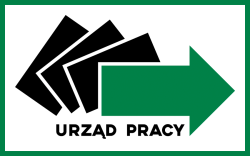 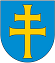 Kielce, dn.…………………… WNIOSEK  
O SKIEROWANIE NA SZKOLENIE INDYWIDUALNEI. Nazwa szkolenia:  ……………………………………………………………………………………………………………..………….……………………………………………….……..……………………………………………………………….………………………………………………………………...……………………………………………………….…II. Dane bezrobotnego/poszukującego pracy: 
Nazwisko i imię: ……………………………………………………………………………………………………….Adres zameldowania stałego/czasowego: ……………………………………………………………………………… Adres korespondencyjny ………………………………………………………………………………………….….. PESEL: ……………………………………..… nr telefonu kontaktowego: …………………………………………...Dodatkowe uprawnienia – posiadane kategorie praw jazdy i rok ich wydania: *…………………………………………………………………………………………………………………….…. III. Właściwe zakreślić:
 jestem osobą bezrobotną 
 jestem osobą poszukującą pracy IV. Oświadczam, że (dot. osób poszukujących pracy) (proszę zaznaczyć odpowiednie): 
 jestem w okresie wypowiedzenia stosunku pracy lub stosunku służbowego z przyczyn dotyczących zakładu pracy, 
 jestem zatrudniony/-a u pracodawcy, wobec którego ogłoszono upadłość lub który jest w stanie likwidacji, z wyłączeniem likwidacji w celu prywatyzacji, 
 otrzymuję świadczenie socjalne przysługujące na urlopie górniczym lub górniczy zasiłek,  socjalny, określone w odrębnych przepisach; 
 uczestniczę w indywidualnym programie integracji bądź w zajęciach w Centrum Integracji Społecznej 
 jestem żołnierzem rezerwy   pobieram rentę szkoleniową Powiatowy Urząd Pracy w Kielcach ul. Kolberga 425-620 Kielcetel. 41 367 11 00, fax. 41 367 11 99NIP: 959-08-29-453 REGON: 291149104kiki@praca.gov.pl,  www.kielce.praca.gov.pl pobieram świadczenie szkoleniowe, o którym mowa w art. 70 ust. 6 ustawy z dnia 20.04.2004 r. 
o promocji zatrudnienia i instytucji rynku pracy 
  podlegam   ubezpieczeniu   społecznemu   rolników   w    pełnym   zakresie   na   podstawie przepisów 
o ubezpieczeniu społecznym rolników jako domownik lub małżonek rolnika, oraz zamierzam  podjąć zatrudnienie,  inną pracę zarobkową lub działalność gospodarczą poza rolnictwem  jestem pracownikiem, osobą wykonującą inną pracę zarobkową w wieku 45 lat i powyżej, zainteresowaną pomocą
 w rozwoju zawodowym, po zarejestrowaniu się w  urzędzie pracy. 
 jestem cudzoziemcem, o którym mowa w art. 1 ust. 3 pkt. 2 lit. h, ha lub hb ustawy z dnia 20.04.2004 r. 
o promocji zatrudnienia i instytucji rynku pracy, z zastrzeżeniem art. 1 ust. 6 i 7 tej ustawy.*wypełnić w przypadku ubiegania się o sfinansowanie kursu na prawo jazdyPodstawą prawną żądania oświadczeń o których mowa w pkt. IV ww. wniosku jest art. 40, 43 ustawy z dn. 20.04.2004 roku 
o promocji zatrudnienia i instytucjach rynku pracy (Dz. U z 2024 poz. 475 z późn. zm.). V. Proszę uzasadnić celowość udziału we wnioskowanym przez Pana/Panią szkoleniu mimo złożenia deklaracji pracodawcy lub planu o zamiarze podjęcia/wznowienia działalności gospodarczej 
po ukończeniu szkolenia - należy wykazać konieczność podwyższenia kwalifikacji zawodowych 
lub przekwalifikowania zawodowego………………………………………………………………………………………………………………………….………………………………………………………………………………………………………………………..…………………………………………………………………………………………………………………………………………………………………………………………………………………………………………………………………………………………………………………………………………………………..………………….………………………………………………………………………………………………….…..………………….…………………………………………………………………………………………………………………………………………………………………………………………………………………………………………………… Oświadczam, że:Wszystkie dane i informacje zawarte w powyższym Wniosku są zgodne z prawdą. Uprzedzony/-a o odpowiedzialności karnej przewidzianej w art. 233 § 1 i 6  kk,  za oświadczenie nieprawdy lub zatajenie prawdy, tj. kary pozbawienia wolności od 6 miesięcy do lat. 8, oświadczam, że dane zawarte we wniosku są prawdziwe.Właściwe zakreślić: Nie uczestniczyłem/-łam w szkoleniu finansowanym ze środków Funduszu Pracy na podstawie skierowania 
z powiatowego urzędu pracy w okresie ostatnich 3 lat;Uczestniczyłem/-łam w szkoleniu finansowanym ze środków Funduszu Pracy na podstawie skierowania 
z powiatowego urzędu pracy w okresie ostatnich 3 lat 
……..…………………………………………………………………………………………………………..                                                                                         (nazwa szkolenia).…………………………………………………………………………………………………………………                                                                                                        (nazwa Urzędu)                                                                                                                                                                                  ………………………………..…………………                                                                                                                  (Podpis wnioskodawcy)Opis przedsięwzięcia1. Opis planowanej działalności, dane dotyczące oferowanych produktów lub usług ................................................................................................................................................................................................................................................................................................................................................................................ ........................................................................................................................................................................................ ................................................................................................................................................................................................................................................................................................................................................................................ ....................................................................................................................................................................................... 2. Odbiorcy oferowanych produktów i usług .......................................................................................................................................................................................................................................................................................................................................................................................................................................................................................................................................................................................................................................................................................................................................................................................................................................................................................................................................................3. Miejsca i źródła zaopatrzenia – analiza rynku dostawców........................................................................................................................................................................................................................................................................................................................................................................................................................................................................................................................................................................................................................................................................................................................................................................................................................................................................................................................................................4. Sposób promocji i reklamy – planowana metoda wejścia na rynek................................................................................................................................................................................................................................................................................................................................................................................ ........................................................................................................................................................................................ ........................................................................................................................................................................................ ........................................................................................................................................................................................5. Analiza konkurencji – otoczenia, na którym firma zamierza działać........................................................................................................................................................................................................................................................................................................................................................................................................................................................................................................................................................................................................................................................................................................................................................................................................................................................................................................................................................ ........................................................................................................................................................................................ 6. Motywy podejmowania działalności gospodarczej................................................................................................................................................................................................................................................................................................................................................................................ ................................................................................................................................................................................................................................................................................................................................................................................. ......................................................................................................................................................................................Oświadczam, iż podejmę/wznowię działalność gospodarczą niezwłocznie po ukończeniu szkolenia, 
nie później jednak niż do 1 miesiąca od dnia zakończenia szkolenia:……………………….                                                                             ..………………..……………………….             (data)                                                                                                                                         (podpis wnioskodawcy)     